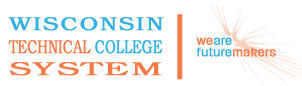 WTCS Repository10-809-197  Contemporary Amer SocietyCourse Outcome SummaryCourse InformationPre/CorequisitesCourse CompetenciesDescriptionExamine the network of interdependent social systems which affect learners as employees, family members, and citizens. In this interdisciplinary course, learners will study public policy issues which illustrate how our traditional institutions such as family, education, government, work, and media are being changed by global, political, demographic, multicultural, and technological trends. By exploring contemporary issues, learners will expand their use of creative and critical thinking skills in evaluating information, making decisions, advocating positions, and participating in the democratic process.Total Credits3.00PrerequisiteEach Wisconsin Technical College determines the General Education course prerequisites used by their academic institution. If prerequisites for a course are determined to be appropriate, the final Course Outcome Summary must identify the prerequisites approved for use by the individual Technical College.1Recognize the value of diversity in a multi-cultural societyAssessment Strategiesin an oral, written, or graphic assessmentCriteriaCriteria--Performance will be satisfactory when:learner differentiates among groupslearner analyzes inequalities within groups in a historical perspectivelearner recognizes the effects of inequalities in a stratified societylearner recognizes the contributions of diverse groupslearner analyzes strategies to promote equality and fairnesslearner selects information about groups from appropriate sources2Analyze the foundation and structure of American SocietyAssessment Strategiesin an oral, written, or graphic assessmentCriteriaCriteria--Performance will be satisfactory when:analysis describes the origins of American societyanalysis describes the transition from autocratic rule to pluralism in American societyanalysis identifies the current structure of American societyanalysis identifies the constitutional and other limitations on the development of elites in American societyanalysis recognizes the existence of dominant and subordinate groups in American societylearner selects information from appropriate sources3Advocate a position on current public policy issuesAssessment Strategiesin an oral, written, or graphic assessmentCriteriaCriteria--Performance will be satisfactory when:learner outlines a personal position on the issuelearner defends the rationale for each positionlearner presents relevant evidence to support all necessary aspects of the positionlearner projects outcomes of each position that follow logically from the evidence presentedlearner describes the limitations of opposing positionslearner presents positions in a concise and coherent mannerlearner conforms to the democratic processlearner integrates information from appropriate sources4Analyze the methods through which American society resolves disputesAssessment Strategiesin an oral, written, or graphic assessmentCriteriaCriteria--Performance will be satisfactory when:analysis recognizes American society's role in conflict resolutionanalysis describes the conflict resolution process of the civil and criminal court systemsanalysis describes alternative methods of dispute resolution (arbitration and mediation)analysis identifies the method of dispute resolution most appropriate for particular conflictslearner selects information from appropriate sources5Analyze the structures and processes of the familyAssessment Strategiesin an oral, written, or graphic assessmentCriteriaCriteria--Performance will be satisfactory when:analysis describes functions of the family as an institutionanalysis describes characteristics of the family as an institutionanalysis identifies relationships between the family and other institutionsanalysis is within an international contextanalysis recognizes society's need for the family as an institutionlearner selects information from appropriate sources6Interpret current trends impacting the familyAssessment Strategiesin an oral, written, or graphic assessmentCriteriaCriteria--Performance will be satisfactory when:interpretation recognizes characteristics of a trendinterpretation identifies trends affecting the family as an institutioninterpretation presents generalizations that encompass the most essential aspects of trendsinterpretation identifies relationships among trendsinterpretation explains generalizations accuratelyinterpretation draws conclusions that follow logically from the explanations giveninterpretation is in historical perspectivelearner integrates information from appropriate sources7Analyze the structures and processes of education and religionAssessment Strategiesin an oral, written, or graphic assessmentCriteriaCriteria--Performance will be satisfactory when:analysis describes functions of education and religion as institutionsanalysis describes characteristics of education and religion as institutionsanalysis identifies relationships between education and religion and other institutionsanalysis is within an international contextanalysis recognizes society's need for education and religion as institutionslearner selects information from appropriate sources8Interpret current trends impacting education and religionAssessment Strategiesin an oral, written, or graphic assessmentCriteriaCriteria--Performance will be satisfactory when:interpretation recognizes characteristics of a trendinterpretation  identifies trends affecting education and religion as institutionsinterpretation presents generalizations that encompass the most essential aspects of trendsinterpretation explains generalizations accuratelyinterpretation draws conclusions that follow logically from the explanations giveninterpretation is in historical perspectivelearner integrates information from appropriate sources9Analyze the structures and processes of work and governmentAssessment Strategiesin an oral, written, or graphic assessmentCriteriaCriteria--Performance will be satisfactory when:analysis describes functions of work and government as institutionsanalysis describes characteristics of work and government as institutionsanalysis identifies relationships between work, government, and other institutionsanalysis is within an international contextlearner recognizes society's need for work and government as institutionslearner selects information from appropriate sources10Interpret current trends impacting work and governmentAssessment Strategiesin an oral, written, or graphic assessmentCriteriaCriteria--Performance will be satisfactory when:interpretation recognizes characteristics of a trendinterpretation identifies trends affecting work and government as institutionsinterpretation presents generalizations that encompass the most essential aspects of trendsinterpretation explains generalizations accuratelyinterpretation draws conclusions that follow logically from the explanations giveninterpretation is in historical perspectivelearner integrates information from appropriate sources11Analyze the structures and processes of the media and interest groupsAssessment Strategiesin an oral, written, or graphic assessmentCriteriaCriteria--Performance will be satisfactory when:analysis describes functions of the media as an institutionanalysis describes characteristics of the media as an institutionanalysis identifies relationships between the media and other institutionsanalysis is within an international contextlearner recognizes society's need for the media as an institutionlearner selects information from appropriate sources12Interpret current trends impacting the media and interest groupsAssessment Strategiesin an oral, written, or graphic assessmentCriteriaCriteria--Performance will be satisfactory when:interpretation recognizes characteristics of a trendinterpretation identifies trends affecting the media as an institutioninterpretation presents generalizations that encompass the most essential aspects of trendsinterpretation explains generalizations accuratelyinterpretation draws conclusions that follow logically from the explanations giveninterpretation is in historical perspectivelearner integrates information from appropriate sources